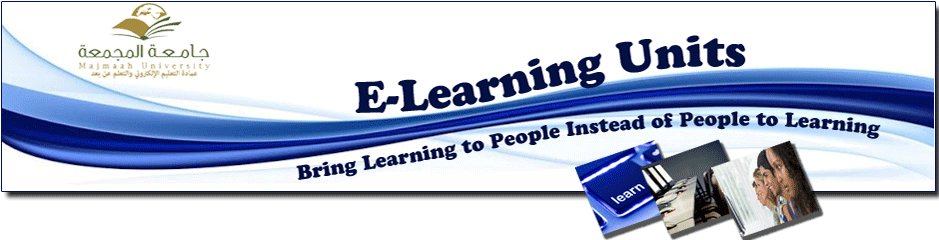 عميد كلية التربية بالزلفي د. عبدالله السويكت يقدم شكره لعميد التعليم الإلكتروني على نجاح خطة التدريب والانشطة للفصل الثانيقدم عميد كلية التربية بالزلفي د. عبدالله السويكت يقدم شكره العميق لعميد التعليم الإلكتروني على نجاح خطة التدريب والانشطة للفصل الدراسي الثاني وذلك بعد إطلاع سعادته على التقرير المقدم من قبل الاستاذه منيره البداح مشرفة وحدة التعليم الإلكتروني في أقسام الطالبات بكلية التربية بالزلفي حول الدورات التدريبية المنفذة في التعليم الإلكتروني لعضوات هيئة التدريس في الكلية .  The Dean of  Zulfi College of education offers thanks to the Dean of e-learning for the Training Plan and Second Semester Activities Success  Zulfi College of education dean Dr. Abdullah Al-Suwaiket expressed his heartfelt thanks to the dean of e-learning deanship Dr. Mosallam Al-Dossary for the training plan and second semester activities success and that is after being informed of the report submitted by Ms. Munira Al-Baddah the coordinator of e-learning unit in Zulfi famale college of education about the implemented  e-learning training courses for faculty members.         